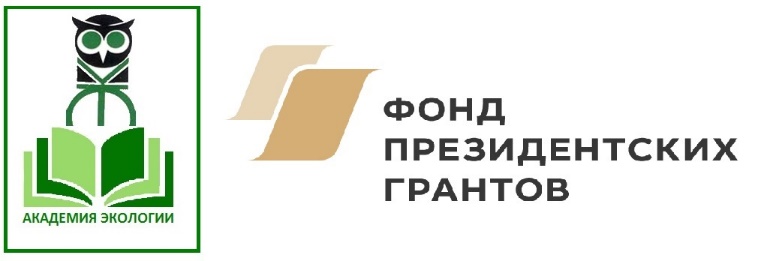 Дорогие друзья, Приглашаем вас на курсы лекций АКАДЕМИИ ЭКОЛОГИИОчередной цикл лекций состоится 27 февраля 2019 г. с 12-30 до 15-30 в актовом зале ФНЦ Биоразнообразия ДВО РАН (Владивосток, пр-т 100-летия, 159/1).ПРОГРАММАI. ЖАРИКОВА Елена Анатольевна. Школа экологии почвтолщи и режимов отдельных процессов в ней. Фитогенные поля.Тема 2. Строение и состав почв. 1. Строение и мощность почвенного профиля. 2. Гранулометрический, минералогический и химический состав почвы. Органическое вещество почв. II. КЛЫШЕВСКАЯ Серафима Владимировна. Школа химико-микробиологического анализа ОС Тема 2. Природные воды. Питьевая вода.1. Природные воды, их физико-химическая характеристика. Поверхностные и подземные воды. Минеральные источники.2. Гидрографическое районирование в России и на Дальнем Востоке.3. Питьевая вода. Чем природные воды отличаются от обработанных и подготовленных, предназначенных для питья (водопроводная вода, бутилированная). Дистиллированная вода – чистая, но живая ли? 4. Значение воды для жизнедеятельности организмов.III. Конспекты лекций студентов по программе Школы общественных экологических инспекторов (1 цикл):1. Лекция «Общественный экологический контроль»2. Лекция «Воздух» 3. Лекция «Вода» 4. Лекция «Лес»5. Лекция «ООПТ»По вопросам участия обращаться:Проректор АЭ СИБИРИНА Лидия Алексеевна 8-924-260-6655 (sibirina@biosoil.ru)Координатор учебных программ КЛЫШЕВСКАЯ Серафима Владимировна 8-902-480-4743